Learning Objective:To be able to recognise differences between reducing, reusing and recycling.Reduce, reuse, recycle…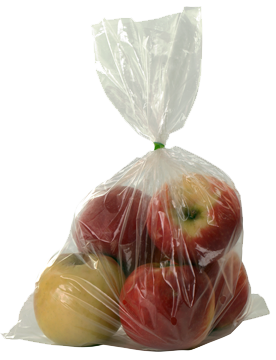 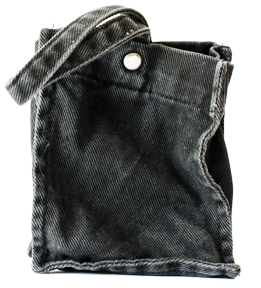 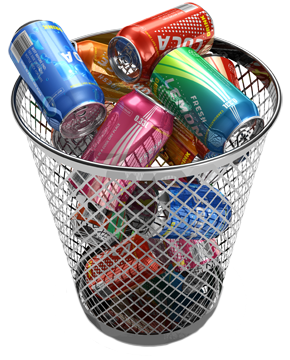 How are they different?Which do you do?Reduce, reuse, recycle…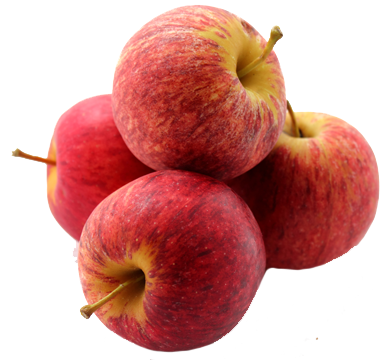 Reduce, reuse, recycle…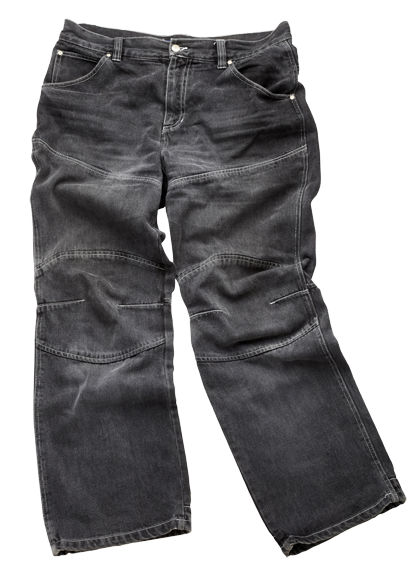 Reduce, reuse,recycle…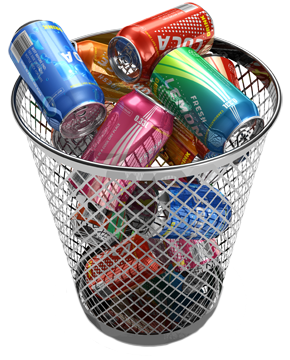 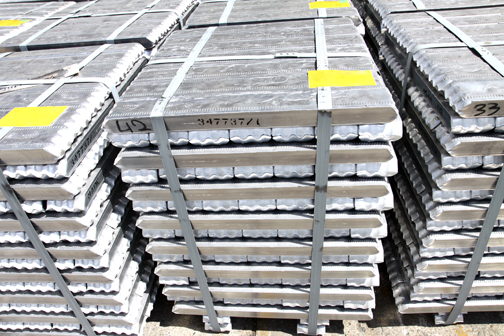 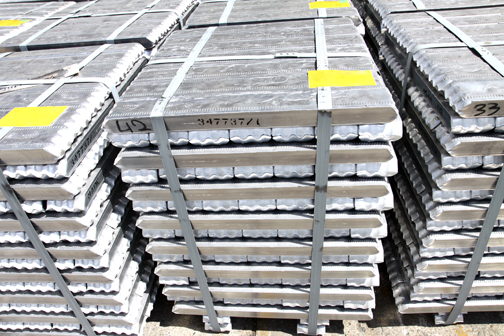 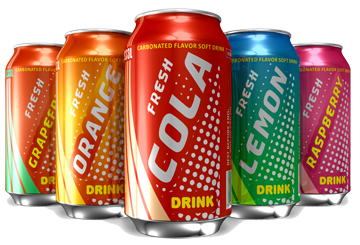 